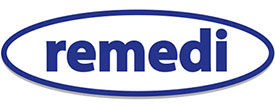 VOLUNTEER ROLE DESCRIPTIONDETAILS OF RESPONSIBILITIES:To contact victims of crime by telephone to offer emotional and practical support following an offence (This will involve evening and weekend contact)To undertake face to face contact with victims of crime in their own homes/ a neutral venue and provide emotional/practical support (This will involve evening and weekend contact)To provide out of hours telephone support on a rota basis (5-8pm Mon-Fri and 9-1pm Saturday)To conduct a thorough assessment of victims needs utilising a standard needs assessment tool To identify additional support needs for victims of crime and refer to specialist services with consent To provide assistance to victims of crime to jointly develop a support plan to address individual needs identifiedTo work in close partnership with Derbyshire Police, Restorative Justice, Witness Care and Witness Support TeamsTo promote and raise awareness of Restorative Justice with victims of crime and refer suitable cases to the Derbyshire RJ teamTo provide support to victims of crime to complete Criminal Injuries Compensation Authority (CICA) formsTo identify ongoing training needs for self and source training with approval from your line managerTo comply with The Victims Code of Practice 2015 and the EU Directive on Victims of CrimeTo ensure Remedi systems and procedures are maintained at all times.To comply and ensure compliance with all Remedi policiesTo ensure the strict adherence to all legal requirements relating to Remedi work, i.e. Equal Opportunities, Data Protection and Confidentiality and SafeguardingTo comply with the lone working procedure at all relevant timesTo attend group meetings every 6 weeks (Minimum attendance of 5 per year)To attend 1:1 supervision twice a yearTo pro-actively promote the service locally.To fully support the promotion and expansion of Derbyshire Victim Services in communities.  To represent and promote REMEDI in a professional manner at all times.To record all contacts in a timely manner.To complete reports when requested.